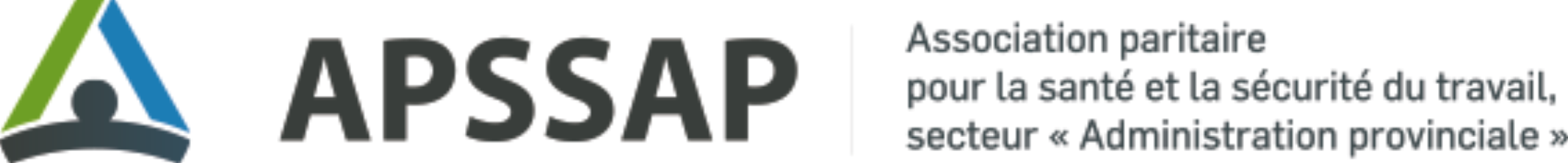 Organisation de la prévention
Grille d'inspectionATELIER

Objectif
Cet outil a pour objectif de vous aider à déterminer les éléments qui devraient être inspectés dans votre établissement de travail. 
Procédure d’utilisation
1. Supprimer ou ajouter des éléments dans la grille d’inspection afin qu’elle corresponde 
    aux réalités de votre établissement2. Passer les éléments à inspecter un à un 3. Faire des recommandations pour les éléments qui ne sont pas conformes4. Présenter les résultats de votre inspection et vos recommandations à la prochaine 
    rencontre de comité pour approbationOrganisation de la prévention
Grille d'inspectionCHARIOT ÉLÉVATEUR

Objectif
Cet outil a pour objectif de vous aider à déterminer les éléments qui devraient être inspectés dans votre établissement de travail. 
Procédure d’utilisation
1. Supprimer ou ajouter des éléments dans la grille d’inspection afin qu’elle corresponde 
    aux réalités de votre établissement2. Passer les éléments à inspecter un à un 3. Faire des recommandations pour les éléments qui ne sont pas conformes4. Présenter les résultats de votre inspection et vos recommandations à la prochaine 
    rencontre de comité pour approbationOrganisation de la prévention
Grille d'inspectionCUISINE INDUSTRIELLE

Objectif
Cet outil a pour objectif de vous aider à déterminer les éléments qui devraient être inspectés dans votre établissement de travail. 
Procédure d’utilisation
1. Supprimer ou ajouter des éléments dans la grille d’inspection afin qu’elle corresponde 
    aux réalités de votre établissement2. Passer les éléments à inspecter un à un 3. Faire des recommandations pour les éléments qui ne sont pas conformes4. Présenter les résultats de votre inspection et vos recommandations à la prochaine 
    rencontre de comité pour approbationOrganisation de la prévention
Grille d'inspectionDOUCHE D’URGENCE ETDOUCHE OCULAIRE

Objectif
Cet outil a pour objectif de vous aider à déterminer les éléments qui devraient être inspectés dans votre établissement de travail. 
Procédure d’utilisation
1. Supprimer ou ajouter des éléments dans la grille d’inspection afin qu’elle corresponde 
    aux réalités de votre établissement2. Passer les éléments à inspecter un à un 3. Faire des recommandations pour les éléments qui ne sont pas conformes4. Présenter les résultats de votre inspection et vos recommandations à la prochaine 
    rencontre de comité pour approbationOrganisation de la prévention
Grille d'inspectionEMBARQUATION NAUTIQUE

Objectif
Cet outil a pour objectif de vous aider à déterminer les éléments qui devraient être inspectés dans votre établissement de travail. 
Procédure d’utilisation
1. Supprimer ou ajouter des éléments dans la grille d’inspection afin qu’elle corresponde 
    aux réalités de votre établissement2. Passer les éléments à inspecter un à un 3. Faire des recommandations pour les éléments qui ne sont pas conformes4. Présenter les résultats de votre inspection et vos recommandations à la prochaine 
    rencontre de comité pour approbationOrganisation de la prévention
Grille d'inspectionÉQUIPEMENT DE PROTECTION INDIVIDUEL

Objectif
Cet outil a pour objectif de vous aider à déterminer les éléments qui devraient être inspectés dans votre établissement de travail. 
Procédure d’utilisation
1. Supprimer ou ajouter des éléments dans la grille d’inspection afin qu’elle corresponde 
    aux réalités de votre établissement2. Passer les éléments à inspecter un à un 3. Faire des recommandations pour les éléments qui ne sont pas conformes4. Présenter les résultats de votre inspection et vos recommandations à la prochaine 
    rencontre de comité pour approbationOrganisation de la prévention
Grille d'inspectionESCABEAU ET ÉCHELLE

Objectif
Cet outil a pour objectif de vous aider à déterminer les éléments qui devraient être inspectés 
dans votre établissement de travail. 
Procédure d’utilisation
1.	Supprimer ou ajouter des éléments dans la grille d’inspection afin qu’elle corresponde 
     aux réalités de votre établissement2.	Passer les éléments à inspecter un à un 3.	Faire des recommandations pour les éléments qui ne sont pas conformes4. Présenter les résultats de votre inspection et vos recommandations à la prochaine 
    rencontre de comité pour approbationOrganisation de la prévention
Grille d'inspectionLABORATOIRE

Objectif
Cet outil a pour objectif de vous aider à déterminer les éléments qui devraient être inspectés dans votre établissement de travail. 
Procédure d’utilisation
1. Supprimer ou ajouter des éléments dans la grille d’inspection afin qu’elle corresponde 
    aux réalités de votre établissement2. Passer les éléments à inspecter un à un 3. Faire des recommandations pour les éléments qui ne sont pas conformes4. Présenter les résultats de votre inspection et vos recommandations à la prochaine 
    rencontre de comité pour approbationOrganisation de la prévention
Grille d'inspectionMACHINE

Objectif
Cet outil a pour objectif de vous aider à déterminer les éléments qui devraient être inspectés dans votre établissement de travail. 
Procédure d’utilisation
1. Supprimer ou ajouter des éléments dans la grille d’inspection afin qu’elle corresponde 
    aux réalités de votre établissement2. Passer les éléments à inspecter un à un 3. Faire des recommandations pour les éléments qui ne sont pas conformes4. Présenter les résultats de votre inspection et vos recommandations à la prochaine 
    rencontre de comité pour approbationOrganisation de la prévention
Grille d'inspectionMANUTENTION

Objectif
Cet outil a pour objectif de vous aider à déterminer les éléments qui devraient être inspectés dans votre établissement de travail. 
Procédure d’utilisation
1. Supprimer ou ajouter des éléments dans la grille d’inspection afin qu’elle corresponde 
    aux réalités de votre établissement2. Passer les éléments à inspecter un à un 3. Faire des recommandations pour les éléments qui ne sont pas conformes4. Présenter les résultats de votre inspection et vos recommandations à la prochaine 
    rencontre de comité pour approbationOrganisation de la prévention
Grille d'inspectionMATIÈRES DANGEREUSES

Objectif
Cet outil a pour objectif de vous aider à déterminer les éléments qui devraient être inspectés dans votre établissement de travail. 
Procédure d’utilisation
1. Supprimer ou ajouter des éléments dans la grille d’inspection afin qu’elle corresponde 
    aux réalités de votre établissement2. Passer les éléments à inspecter un à un 3. Faire des recommandations pour les éléments qui ne sont pas conformes4. Présenter les résultats de votre inspection et vos recommandations à la prochaine 
    rencontre de comité pour approbationOrganisation de la prévention
Grille d'inspectionMOTONEIGE

Objectif
Cet outil a pour objectif de vous aider à déterminer les éléments qui devraient être inspectés dans votre établissement de travail. 
Procédure d’utilisation
1. Supprimer ou ajouter des éléments dans la grille d’inspection afin qu’elle corresponde 
    aux réalités de votre établissement2. Passer les éléments à inspecter un à un 3. Faire des recommandations pour les éléments qui ne sont pas conformes4. Présenter les résultats de votre inspection et vos recommandations à la prochaine 
    rencontre de comité pour approbationOrganisation de la prévention
Grille d'inspectionORGANISATION DE LA PRÉVENTION

Objectif
Cet outil a pour objectif de vous aider à déterminer les éléments qui devraient être inspectés dans votre établissement de travail. 
Procédure d’utilisation
1. Supprimer ou ajouter des éléments dans la grille d’inspection afin qu’elle corresponde 
    aux réalités de votre établissement2. Passer les éléments à inspecter un à un 3. Faire des recommandations pour les éléments qui ne sont pas conformes4. Présenter les résultats de votre inspection et vos recommandations à la prochaine 
    rencontre de comité pour approbationOrganisation de la prévention
Grille d'inspectionPROTECTION CONTRE LES CHUTES

Objectif
Cet outil a pour objectif de vous aider à déterminer les éléments qui devraient être inspectés dans votre établissement de travail. 
Procédure d’utilisation
1. Supprimer ou ajouter des éléments dans la grille d’inspection afin qu’elle corresponde 
    aux réalités de votre établissement2. Passer les éléments à inspecter un à un 3. Faire des recommandations pour les éléments qui ne sont pas conformes4. Présenter les résultats de votre inspection et vos recommandations à la prochaine 
    rencontre de comité pour approbationOrganisation de la prévention
Grille d'inspectionSECOURISME

Objectif
Cet outil a pour objectif de vous aider à déterminer les éléments qui devraient être inspectés dans votre établissement de travail. 
Procédure d’utilisation
1. Supprimer ou ajouter des éléments dans la grille d’inspection afin qu’elle corresponde 
    aux réalités de votre établissement2. Passer les éléments à inspecter un à un 3. Faire des recommandations pour les éléments qui ne sont pas conformes4. Présenter les résultats de votre inspection et vos recommandations à la prochaine 
    rencontre de comité pour approbationOrganisation de la prévention
Grille d'inspectionVÉHICULE

Objectif
Cet outil a pour objectif de vous aider à déterminer les éléments qui devraient être inspectés dans votre établissement de travail. 
Procédure d’utilisation
1. Supprimer ou ajouter des éléments dans la grille d’inspection afin qu’elle corresponde 
    aux réalités de votre établissement2. Passer les éléments à inspecter un à un 3. Faire des recommandations pour les éléments qui ne sont pas conformes4. Présenter les résultats de votre inspection et vos recommandations à la prochaine 
    rencontre de comité pour approbationOrganisation de la prévention
Grille d'inspectionVÉHICULE TOUT TERRAIN

Objectif
Cet outil a pour objectif de vous aider à déterminer les éléments qui devraient être inspectés dans votre établissement de travail. 
Procédure d’utilisation
1. Supprimer ou ajouter des éléments dans la grille d’inspection afin qu’elle corresponde 
    aux réalités de votre établissement2. Passer les éléments à inspecter un à un 3. Faire des recommandations pour les éléments qui ne sont pas conformes4. Présenter les résultats de votre inspection et vos recommandations à la prochaine 
    rencontre de comité pour approbationÉlémentsOuiNonN/ACommentairesL’éclairage est suffisant (RSST Annexe VI) La température est d’au moins 17 °CLes planchers sont non glissants (huile ou autres liquides) et propresLe matériel d’entretien (balai, dégraisseur, etc.) est disponibleLes établis sont propres et 
libres d’encombrement Les portes de garage sont sans 
encombrementIl n’y a pas d’empilage ou d’obstacle qui nuit à la circulationLes boyaux pneumatiques et enrouleurs sont fonctionnels et sécuritairesLe bassin de lavage de pièces est 
fonctionnel et sécuritaireLa presse hydraulique est sécuritaireLes pièces en mouvements sont protégéesLes passerelles et les plates-formes fixes sont munies de garde-corps si la hauteur est supérieure à 450 mmLe système mécanique d’évacuation 
des gaz d’échappement est utilisé 
en tout tempsLes travailleurs sont formés et informés sur les dangers que représente le monoxyde de carbone pour la santéLe garage est muni d’un système de 
ventilation qui assure un changement 
d’air adéquatLes détecteurs de monoxyde de carbone sont fonctionnelsLes détecteurs de monoxyde de carbone sont testés sur une base régulière L’inventaire des outils, des vérins, des 
machines et des équipements à entretenir a été effectuéLes grilles d’inspection pour l’entretien préventif sont utilisées sur une base régulièreLes bris de matériel sont déclarés lorsque ça se produitLes procédures de travail sont clairesLes travailleurs ont été informés de toutes les mises à jour des procédures de travail et de l’utilisation des équipementsLes travailleurs qui utilisent le pont roulant ou le palan ont reçu une formation adéquate sur les méthodes de levage sécuritairesLes travailleurs connaissent la capacité de l’équipement de manutention ainsi que le poids de la charge manutentionnée et respectent la capacité de l’équipement et les règles d’élinguageLes chaînes, les câbles et les élingues sont en bon état (absence d’étirement, cassure ou déchirure)Le dispositif d’arrêt est fonctionnelLes boutons des manettes de commandes sont bien identifiésLe linguet de sécurité du crochet est en bon étatL’appareil de levage est muni d’un 
frein de levageL’appareil de levage est muni d’un 
avertisseur sonore fonctionnelLes trousses d’oxycoupage acétylénique (découpage au chalumeau) sont fonctionnelles et sécuritaires Tout objet inflammable ou matériau pouvant s’enflammer est  tenu à 11 mètres (35 pi) de l’endroit où les travailleurs sont amenés à souderLa soudure est effectuée dans un 
environnement suffisamment ventiléLes mains, les avant-bras, les yeux et la figure sont protégés lors des travaux au chalumeauLe masque de soudeur, les gants et les vêtements ignifuges sont disponibles et en bon étatDes écrans sont installés afin d’éviter la dispersion des étincellesLes bombonnes de gaz de soudage 
sont entreposées dans un endroit frais 
et bien aéréLes bouteilles d’oxygène sont entreposées à au moins 6 mètres des bouteilles d’acétylène ou de gaz de soudageL’extincteur ABC est disponible à proximité des travaux de soudageLes escabeaux ou les échelles sont disponibles pour atteindre les objets 
en hauteurLes escabeaux et les échelles sont en bon état (voir fiche escabeau et échelle)Les meules portatives sont fonctionnelles et sécuritairesLes méthodes d’utilisation de la meule portative sont claires et suiviesLes travailleurs sont formés et informés des méthodes de travail prescrites pour l’utilisation des outils manuels et électriquesLes outils sont en bon état et bien rangésLes objets coupants ou avec une lame 
sont rangés dans des étuisAbsence d’outils de confection artisanaleLes outils appropriés sont utilisés aux seules fins pour lesquelles ils ont été conçusLes outils sont examinés régulièrement, réparés ou remplacés lorsqu’ils sont défectueuxLes outils sont rangés après usage 
en tout tempsLes outils ne sont pas rangés dans des 
endroits élevés d’où ils pourraient tomberLes outils électriques portatifs sont 
branchés avec un conducteur de terre 
ou munis d’une double isolationLes fils électriques et les rallonges sont protégés lorsqu’ils sont laissés au solLes fils et les rallonges sont en bon étatLes fils ou les rallonges en mauvais état sont immédiatement remplacésLes travailleurs appliquent les méthodes de travail prescrites pour l’utilisation des appareils de levageLes inspections, l’entretien et les tests 
des appareils de levage sont effectués régulièrement et conformément au 
manuel du fabricantLes appareils de levage sont utilisés, 
entretenus et réparés de façon sécuritaireLes appareils sont vérifiés avant la première utilisation de la journéeLa charge nominale est indiquée sur tout appareil de levage et lisible sans difficultéAucune modification touchant la 
charge nominale Les appareils de levage ne sont pas utilisés, sans attestation signée, pour une autre tâche que celle qui a été prévueLes crics et les cales sont sécuritaires 
et disponibles, au besoinLes travailleurs utilisent  un signaleur lorsque l’opérateur a la vue obstruéeLes travailleurs portent un harnais de 
sécurité pour effectuer des travaux à 
plus de 3 mètres du solLes harnais de sécurité sont en quantité suffisanteLes harnais de sécurité sont conformes dans leur intégrité et dans leur utilisationLes scies sont munies d’un protecteur 
ou d’un dispositif de protectionLes scies sont utilisées aux seules fins 
pour lesquelles elles ont été conçuesLes scies sont inspectées régulièrement, réparées, entretenues (aiguisage) et remplacées, au besoinLa scie est cadenassée lors des travaux d’entretien ou de réparation L’état général du garage et de ses 
composantes est acceptableÉlémentsOuiNonN/ACommentairesLe manuel du fabricant est accessible 
et connu des utilisateurs L’entretien préventif du chariot élévateur est effectué selon les normes prescrites par le manuel du fabricantLa fiche d’inspection est présente pour l’utilisation des travailleurs et a été établie en fonction du manuel du fabricantL’usure des pneus est acceptableAbsence de fuite apparente d’huile ou d’autres liquidesL’indicateur de charge est fonctionnelLes fourches sont droites et non craqueléesAbsence de soudure briséeTous les boulons sont présents et bien fixésLa rouille ne compromet pas la résistance du chariot élévateurLe tableau de bord s’active quand la clé est dans le contactLe klaxon est fonctionnelLa direction fonctionne bienLes freins sont fonctionnelsLe frein de stationnement est fonctionnelL’alarme de recul est audibleLe gyrophare du toit s’allumeLe chariot élévateur est muni d’un 
dispositif de retenue de l’opérateur 
(ceinture de sécurité, portes grillagées, cabine fermée, siège enrobant)Seules les personnes ayant reçu la 
formation de cariste conduisent les 
chariots élévateursLes méthodes sécuritaires de travail 
sont adoptées par les travailleursLes caristes s’attachent lors de la 
conduite de chariots élévateursLes voies de circulation pour les piétons sont tracées sur le sol et sont respectées de tousLes chariots élévateurs sont inspectés 
avant chaque utilisationLes caristes utilisent des méthodes 
strictes pour le levage d’un travailleurLa cage de levage est présente pour 
le levage d’un travailleurLa plaque signalétique du chariot 
élévateur est présente et lisibleLes caristes reçoivent un cours de 
perfectionnement tous les 3 ansAbsence de source d’ignition, de produits combustibles ou de vapeurs inflammables à proximitéLa signalisation SIMDUT (corrosif) est 
sur les batteries du chariot élévateurLe chargement des batteries est effectué dans un endroit bien ventiléLes gants, la protection visuelle et le 
tablier pour le chargement des batteries sont disponiblesLa douche d’urgence est à proximitéLes batteries sont entreposées sur un 
dispositif antidébordementL’extincteur est à proximitéLa trousse de déversement est à proximitéLes méthodes sécuritaires de travail sont adoptées par les travailleurs lors du changement des bombonnes de propaneL’environnement de travail est bien 
éclairé et exempt d’encombrement 
sur le quai de chargementLes travailleurs ont été informés des 
procédures (cales de roues, obligation 
d’utiliser le frein à main, remettre les clés du véhicule au manutentionnaire) afin d’éviter le déplacement accidentel des véhicules de livraisonLes travailleurs connaissent la directive 
voulant que seul le personnel autorisé 
ait accès à l’intérieur de la remorque ou du camion lors du chargementLes cales de roues sont disponibles, en nombre suffisant et sont en bon étatLes marches, les garde-fous et les 
rampes escamotables autour de l’aire 
de chargement sont en bonne conditionLes portes des quais de chargement s’ouvrent et se ferment facilement Les dispositifs d’arrêt d’urgence sur les portes automatiques sont en bon état 
de fonctionnementLa zone de déchargement est dégagée et sans encombrementLa zone de déchargement est déglacée et en bon étatLa rampe de chargement n’est pas 
glissante (coefficient de frottement élevé)La rampe de chargement possède un 
mécanisme d’ancrageLes travailleurs utilisant les transpalettes ont reçu la formation adéquate pour son utilisationL’état général du transpalette est 
satisfaisant (bris, roues, mobilité)L’état général du chariot élévateur, de ses composantes et du quai de chargement est acceptableÉlémentsOuiNonN/ACommentairesLa température est d’au moins 20 °CL’éclairage est suffisant 
(RSST Annexe VI) Les travailleurs portent des chaussures fermées et antidérapantesDes vêtements de travail sont prévus 
pour les tâches en cuisineLes surfaces antidérapantes sont 
préconisées aux endroits où les déversements sont fréquents (poste de la plonge)Les planchers sont entretenus de façon à en tenir la surface non glissante (graisse, huile, liquide)Tout déversement est ramassé 
immédiatementLes outils pour les ramassages des 
déversements sont disponibles en 
tout temps et sont en bon étatLes éviers pour le lavage des mains 
sont propres et fonctionnelsLe savon et le papier sont disponibles 
près des éviersLes hottes de ventilation sont 
fonctionnelles et en bon étatLes hottes de ventilation sont 
nettoyées régulièrementLes objets tranchants sont rangés 
après usageLes couteaux et les lames diverses 
sont affûtés régulièrementLes gants à mailles sont en bon état 
et disponibles pour les travaux de 
découpage d’alimentsLes comptoirs et les planchers sont 
sans encombrement inutileLes différents appareils de cuisine 
sont en bon état de fonctionnementLes différents appareils de cuisine 
possèdent des dispositifs de sécurité 
requis (bouton d’arrêt d’urgence, garde protecteur)Une formation adéquate sur les 
différents équipements de cuisine 
a été donnée aux travailleursLes travailleurs savent comment faire 
l’entretien adéquat des différents 
appareils de cuisineLes appareils sont cadenassés lors 
de l’entretien ou la réparationL’espace de travail est suffisant pour les tâches à accomplir et pour le nombre de travailleursLes équipements et l’aménagement des lieux sont disposés de manière à éviter les postures contraignantesLes outils facilitant le levage de charges lourdes sont disponibles et fonctionnelsLes différents produits pour effectuer le nettoyage des lieux sont disponiblesLes travailleurs sont informés sur 
le bon usage des produits nettoyantsLes panneaux électriques sont dégagésLa hauteur des piles de matériel ne 
compromet pas la stabilitéLes travailleurs ont été informés sur 
l’importance d’avoir un poste de travail ergonomiqueLes postes de travail sont adaptés au 
travailleur (équipement de bureau, 
comptoirs, machines)L’aménagement des lieux permet un 
travail efficaceL’état général de la cuisine est acceptableÉlémentsOuiNonN/ACommentairesLe manuel du fabricant de la douche 
d’urgence est accessible et connu 
des utilisateursLa température de l’eau de la douche 
d’urgence doit être vérifiée et maintenue entre 15,6°C et 35°C (ne doit jamais dépasser 37,8°C) La tuyauterie est protégée par un 
dispositif antigel, si nécessaireLa douche d’urgence n’est pas adjacente à une prise de courant 
ou à une source d’électricitéLes travailleurs ont reçu une formation sur l’utilisation des équipements de rinçageLes équipements de rinçage sont 
nettoyés régulièrementLes douches d’urgence sont actionnées une fois par mois pour 
en vérifier l’efficacitéLes douches d’urgence sont 
clairement indiquéesLes douches d’urgence sont fixées à une hauteur entre 2080 et 2440 mmLa largeur de l’écoulement de l’eau est 
d’au moins 510 mmLa douche d’urgence n’est pas encombrée à moins de 410 mm autour de la doucheLe débit d’écoulement est adéquat 
(voir manuel du fabricant)La douche d’urgence est accessible en 
10 secondes ou à 16 mètres sans obstacleDes vêtements de rechange sont 
disponibles en tout temps pour 
les travailleursLa douche oculaire est clairement indiquéeLa douche oculaire a un débit minimum de 1,5 litre par minuteLa douche oculaire a un débit minimum de 11,4 litres par minuteLa douche oculaire est accessible en 
10 secondes ou à 16 mètres sans obstacleL’accès à ces dispositifs doit être dégagé en tout tempsLes gicleurs sont protégés en tout temps avec des bouchonsL’état général des douches d’urgence et des douches oculaires est acceptableÉlémentsOuiNonN/ACommentairesLe manuel du fournisseur est accessible et connu des utilisateursL’entretien préventif de l’embarcation est effectué selon les normes prescrites par le manuel du fournisseurLa trousse de premiers soins est en bon état et présente dans chaque embarcationLa trousse de premiers soins contient le matériel prescrit (voir le registre d’accident et d’incident de la CSST)L’état général de l’embarcation est conforme (siège bien fixé, poignées, 
plancher, coque)Les avirons sont en bon état et présents en nombre suffisantL’écope ou la pompe à main est disponibleLa trousse de sécurité nautique 
est présenteLes amarres (corde) sont disponibles 
et en bon étatL’ancre a un cordage d’au moins 15 mètresUn extincteur est présent et fonctionnel Les feux de navigation sont fonctionnelsLes feux de signalisation pyrotechniques sont disponiblesLa signalisation sonore (sifflet)  
est disponibleDes vestes de flottaison sont en bon état et en nombre suffisantUne trousse de survie (lampe de poche, couverture de sauvetage, batteries, allumettes) est dans chaque embarcationUne trousse de dépannage mécanique 
est disponible et complèteUne lampe de poche étanche à l’eau 
est présente sur l’embarcationL’état général de l’embarcation et 
de ses composantes est acceptableÉlémentsOuiNonN/ACommentairesLe manuel du fabricant est accessible Les EPI présents sur les lieux de travail sont adaptés aux dangersLes EPI sont en quantité suffisante pour le travail à effectuer et fournis gratuitementLes travailleurs sont informés des dangers que comportent leurs tâches et savent quand ils sont dans l’obligation de porter leurs EPILes travailleurs portent les EPI prescritsLes travailleurs savent comment ajuster leurs EPILes EPI sont inspectés avant chaque 
utilisation (grilles d’inspection disponibles)Les procédures de travail sont claires 
pour les tâches qui nécessitent 
l’utilisation des EPILes EPI concernés sont certifiés 
CSA ou ACNOR CASQUES DE SÉCURITÉDes affiches d’avertissement sont 
présentes aux endroits où le port 
du casque de sécurité est requisL’extérieur du casque ne présente pas d’usure, de fissure, de marque, de 
déformation, de brûlure, de trace 
de produit chimique, etc.L’extérieur du casque ne présente 
pas de changement de couleur, de détérioration, de défibrage, etc.Pour les casques en thermoplastique, un pliage lent de la visière n’émet pas de légers craquements (signe de détérioration du matériau)L’intérieur du casque ne présente pas d’usure, de fissure, de marque, de 
déformation, de brûlure, de trace 
de produit chimique, etc.La coiffe intérieure est en bon état 
(coutures, pièces moulées, boucle de 
fermeture, sangle)La mousse de tour de tête est 
en bon état Le casque est entreposé loin de la 
chaleur, des rayons UV et des intempériesLes travailleurs prennent des précautions quand les casques sont laissés dans les véhicules (chaleur et rayons UV)Les produits pour le nettoyage du 
casque de sécurité sont approuvés 
dans le guide du fabricantLes casques de sécurité ne sont 
pas peinturésLes travailleurs remplacent leur casque de sécurité à la suite d’un impact important qui remettrait en cause 
sa soliditéDes affiches d’avertissement sont présentes aux endroits où le port des lunettes et des protecteurs faciaux 
sont requisLUNETTES DE SÉCURITÉLes lunettes de sécurité et les protecteurs faciaux sont nettoyés sur une base régulière selon les indications du fabricantAbsence de rayure qui nuit à la vision 
et affaiblit la lentilleLes lunettes sont rangées dans 
un étui après usage Les lunettes sont rangées dans un 
endroit sec et propre où elles ne 
peuvent pas tomber ni être écraséesLes lunettes rayées, brisées, dépolies ou mal ajustées sont remplacées immédiatementLes pièces endommagées sont 
remplacées par des pièces identiques 
fournies par le fabricantLes lunettes de sécurité sont munies 
de protecteurs latérauxPROTECTION AUDITIVEDes affiches d’avertissement sont présentes aux endroits où le niveau de bruit dépasse les normes établies par le RSSTLes coquilles ou les bouchons sont 
disponibles pour atténuer le bruit lors 
de certains travaux (RSST section XV) Les protecteurs auditifs ne présentent aucune trace d’usure importanteLes coussinets des protecteurs auditifs 
ou les bouchons n’ont pas perdu de 
leur souplesseL’arceau des protecteurs auditifs n’est pas trop tendu (affecte l’adhérence à la tête)Les protecteurs auditifs sont nettoyés 
sur une base régulière selon les indications du fabricantLes bouchons d’oreille lavables sont 
entretenus sur une base régulièreLes bouchons d’oreille à usage unique 
sont jetés après usageDes outils moins bruyants sont préconisés lors de l’achatGANTS ET VÊTEMENTS DE PROTECTIONLe choix de gants et de vêtements 
protecteurs est fait selon les types de 
produits chimiques à utiliser et/ou la 
tâche à accomplir Les gants et les vêtements protecteurs 
de taille variée sont disponiblesLes gants et les vêtements protecteurs 
ne sont pas trop usés ou troués Des consignes claires sont établies quant à la durée de vie des gantsLes gants et les vêtements protecteurs sont entretenus selon les indications du fabricantLes gants et les vêtements protecteurs ne présentent pas de déchirures, d’usure excessive ou de signes de contaminationLes gants et les vêtements protecteurs sont entreposés à l’abri de la chaleur, de la lumière, de l’humidité et des contaminants chimiquesLes travailleurs qui utilisent des gants à usage unique les jettent après chaque utilisation PROTECTION RESPIRATOIRELes différentes parties de l’appareil respiratoire ne sont pas fêlées, brisées ou uséesLes sangles et les élastiques sont 
en bon étatLe test d’étanchéité des appareils respiratoires est effectué avant 
chaque utilisationLes appareils respiratoires  d’urgence 
sont inspectés sur une base régulièreToute pièce manquante ou endommagée est immédiatement remplacée sur les appareils respiratoiresLes filtres et l’appareil de protection 
respiratoire sont compatiblesLes filtres nécessaires aux différents 
agresseurs respiratoires sont disponibles en tout temps et sont 
en bon étatLa date d’expiration des masques et 
des filtres n’est pas dépasséeLes masques à cartouches sont entreposés dans un sac étancheLes instructions du fabricant sont suivies pour l’entretien de l’appareil de protection respiratoireL’appareil respiratoire est rangé loin de la poussière, du soleil, de la chaleur, du froid extrême, de l’humidité excessive et des produits chimiquesL’appareil respiratoire commun est nettoyé après chaque utilisation L’appareil respiratoire est nettoyé sur 
une base régulièreCHAUSSURES DE PROTECTIONDes affiches d’avertissement sont présentes aux endroits où le port des chaussures de protection est requisLes chaussures de protection sont 
appropriées au travail à effectuerLes chaussures de protection sont 
remplacées lorsqu’elles sont briséesLes semelles antidérapantes sont 
en bon étatLes chaussures de protection sont 
disponibles en tout temps et en 
nombre suffisantL’état général des EPI est acceptableLes scies sont inspectées régulièrement, réparées, entretenues (aiguisage) et remplacées, au besoinLa scie est cadennassée lors des travaux d’entretien ou de réparation L’état général du garage et de ses 
composantes est acceptableÉlémentsOuiNonN/ACommentairesLes escabeaux ou les échelles sont disponibles pour atteindre les objets 
en hauteurLes escabeaux et les échelles sont 
en bon état généralLes escabeaux et les échelles sont 
fabriqués en matière isolanteDes échelles de longueur suffisante sont disponibles pour le travail à accomplirLe dernier échelon n’est pas utilisé 
comme tabletteLe dispositif de verrouillage de la 
rallonge de l’échelle est en bon état Les escabeaux sont conformes à la norme Portable ladders ACNOR Z11-FM81 1969 (échelle portative de classe 1)L’état général des escabeaux et des 
échelles est satisfaisantÉlémentsOuiNonN/ACommentairesLa température est d’au moins 20 °CLe niveau d’éclairage est adapté au type de travail effectué 
(RSST annexe VI)Les sorties de ventilation sont munies de diffuseurs pour éviter les courants d’airLes diffuseurs ou les grilles de retour d’air ne sont pas obstrués par des objets ou du mobilierAbsence de fuite d’eau ou de 
déversements quelconquesLes escabeaux sont disponibles pour 
atteindre les objets situés au-dessus 
des épaulesLes postes de travail sont propres et 
la hauteur est ajustée à son utilisateurUne chaise est disponible si le travail 
le permetLes comptoirs ne sont pas encombrés inutilement (aucun effet personnel) Les réfrigérateurs sont dégagés et 
bien ordonnésLes sarraus sont présents en nombre 
suffisant pour les travailleursLes sarraus sont nettoyés régulièrementLes brûleurs sont sécuritaires et bien 
entretenusLes appareils bruyants sont isolés ou 
placés loin des postes de travail Les éviers pour le lavage des mains 
sont propres et fonctionnelsLe savon et le papier sont disponibles 
près des éviersLes travailleurs portent des chaussures fermées et antidérapantesLe matériel (pipettes, béchers, ballons, fioles, éprouvettes) est en bon état et 
remplacé lorsque nécessaireLes matières résiduelles sont disposées selon leur type afin d’éviter toute réaction Aucune boisson ou nourriture n’est 
présente dans les laboratoiresLes hottes de ventilation sont en bon 
état et fonctionnellesLes hottes de ventilation sont inspectées et entretenues par des ressources spécialisées en ventilation et selon la fréquence requiseLes hottes de ventilation sont utilisées systématiquement lors de l’utilisation 
de produits dangereuxLes travailleurs ont été informés de 
l’importance d’avoir un poste de 
travail ergonomiqueLes postes de travail sont ajustés au 
travailleur (équipement de bureau, 
comptoirs, machines, etc.)L’aménagement des lieux permet 
un travail efficaceL’état général du laboratoire est acceptable ÉlémentsOuiNonN/ACommentairesLe manuel du fabricant est accessible 
et connu des utilisateurs Les machines comportant des pièces 
en mouvement sont inaccessibles durant le fonctionnement Les dispositifs de sécurité sont fonctionnels (bouton d’arrêt d’urgence, etc.)Les zones dangereuses sont bien 
éclairées et identifiéesDe la formation sur les consignes à 
respecter a été présentée aux travailleurs concernant la présence de zones dangereuses lors de l’utilisation 
des machinesDes mesures de sécurité sont prises 
face aux machinesUn dispositif sécuritaire de mise en marche et d’arrêt est présent sur chaque machineLes panneaux de commande sont en bon état et les commandes sont bien identifiéesLes travailleurs utilisent et comprennent la méthode de cadenassage pour la maintenance, la réparation et le déblocage d’une zone dangereuse sur une machineDes consignes claires sont données aux travailleurs concernant la maintenance, la réparation et le déblocage d’une zone dangereuse 
sur une machineL’équipement de cadenassage est disponible et adapté aux équipements à cadenasser (cadenas, moraillons, boîte de cadenassage)Des fiches de cadenassage sont disponibles pour chaque machine à cadenasserLes sources d’énergie sont bien identifiées aux équipements qu’elles contrôlentL’état général des machines est acceptable ÉlémentsOuiNonN/ACommentairesLes travailleurs utilisent les méthodes sécuritaires de manutentionL’équipement de transport est disponible (chariot, diable, transpalette) lorsque le déplacement manuel d’une charge compromet la sécurité du travailleurUn équipement adéquat est disponible pour atteindre le haut des piles en toute sécuritéLes gants appropriés à la nature des risques et aux exigences de la tâche de manutention sont portés par les travailleursLe travailleur responsable de la manutention connaît la manière sécuritaire d’accomplir son travailLes travailleurs ont été informés sur l’importance d’avoir des méthodes de levage appropriéesLes postes de travail sont ajustés au travailleur (équipement de bureau, comptoirs, machines, véhicules, etc.)L’aménagement des lieux permet
un travail efficace ÉlémentsOuiNonN/ACommentairesLes travailleurs concernés ont reçu la formation SIMDUTLes travailleurs ont été formés et informés sur les différents risques associés aux produits qu’ils utilisent pour leur travailLa manipulation et les règles d’entreposage propres aux différentes matières dangereuses sont respectéesLes produits moins dangereux sont privilégiés lors de l’achatLes méthodes de travail utilisant le moins possible les produits dangereux sont privilégiéesTous les produits dangereux sont bien identifiés conformément au SIMDUTLes étiquettes du fournisseur sont présentes sur tout contenant de 100 ml ou plusLes hottes de ventilation sont utilisées systématiquement lors de la manipulation de matières volatilesLes travailleurs portent les équipements de protection individuels appropriés tels que mentionnés sur les fiches signalétiquesLes travailleurs limitent la quantité de produits gardée à leur poste de travail à ce dont ils ont besoin pour la journéeLes produits dangereux sont entreposés dans des endroits frais et ventilés La liste des produits dangereux utilisés en milieu de travail est à jour (quantité, inflammabilité et réactivité des produits)Les récipients, les canalisations et les autres appareils utilisés lors de l’utilisation des matières dangereuses sont en bon étatLes armoires homologuées sont disponibles, au besoinLes armoires ventilées sont utilisées pour le stockage des liquides inflammables et des combustiblesLes fiches signalétiques sont disponibles et sont à jour 
(3 ans ou moins)Les matières dangereuses sont entreposées de manière à prévenir les déversementsLes produits chimiques sont entreposés selon leur compatibilité (les produits basiques loin des produits acides, les produits toxiques ou corrosifs loin des produits inflammables et des comburants)Les contenants sont tenus fermés en tout tempsLes contenants avec produits transvidés sont identifiés avec une étiquette conforme au SIMDUTLa procédure pour le rejet des matières résiduelles dangereuses est présente sur les lieux de travailLes contenants à déchets pour les matières résiduelles dangereuses sont bien identifiés et sont en bon étatLes contenants à déchets utilisés pour les résidus liquides ainsi que les chiffons imbibés sont munis d’un couvercle qui ferme hermétiquementLes bouteilles de gaz comprimé sont tenues à l’écart de toute source de chaleurLes bouteilles de gaz comprimé sont en bon étatLes bouteilles de gaz comprimé sont munies d’un capuchon protecteur lorsqu’elles ne sont pas utiliséesLes bouteilles de gaz comprimé sont entreposées debout, avec la soupape dirigée vers le haut et solidement retenue en placeLes produits inflammables ne sont pas entreposés au sous-sol, de préférenceLes matières inflammables sont entreposées à l’écart des lieux où les risques d’incendie sont élevés Les matières inflammables sont entreposées à l’écart des matières comburantes ou des oxydants fortsLes matières inflammables possèdent une mise à la terre pour l’opération du transvidageLes extincteurs sont tenus à proximité des matières inflammablesLes matières ininflammables sont préconisées dans la mesure du possible Les matières comburantes sont entreposées à l’écart des combustibles, des agents réducteurs et des matières corrosives, inflammables, toxiques et facilement oxydablesLes récipients contenant des matières comburantes sont fermés, identifiés et entreposés dans des endroits secs et fraisLe procédé pour le lavage des vêtements contaminés par des matières comburantes est clairLes matières toxiques sont entreposées à l’écart des lieux où les risques d’incendie sont élevés et loin des sources de chaleurLes matières toxiques sont entreposées à l’écart des matières comburantes et des oxydantsLes matières toxiques sont entreposées dans des endroits frais et bien ventilés L’affiche indiquant la nature du danger est placée à l’entrée des lieux où se trouvent les matières toxiquesLes matières corrosives sont entreposées à l’écart des lieux où le risque d’incendie est élevéLes matières corrosives sont entreposées à l’écart des matières comburantes et des oxydantsLes matières corrosives sont entreposées à l’abri du soleil, dans un endroit frais et ventiléLes matières corrosives sont entreposées à moins de 1000 mm du sol Les récipients contenant des matières comburantes sont fermés, identifiés et entreposés dans des endroits secs et fraisLes matières réactives et pouvant amorcer une réaction de polymérisation, de décomposition ou de condensation sous l’effet de vibrations, de la lumière ou d’ondes sonores, sont entreposées séparément, protégées et stabilisées au solLes trousses en cas de déversements accidentels sont disponibles près des zones d’entreposage (absorbant, équipements requis pour ramasser, etc.) Les procédures lors d’un déversement sont claires et connues des travailleursLes équipements de protection individuels sont disponibles en tout temps et en nombre suffisant pour la manipulation des matières dangereusesS’il y a des matières corrosives, dangereuses ou toxiques susceptibles d’être rapidement absorbées par la peau ou les yeux, des douches oculaires ou des douches de secours sont présentes et fonctionnelles ÉlémentsOuiNonN/ACommentairesLe manuel du fabricant est accessible  L’entretien préventif de la motoneige est effectué selon les normes prescrites par le manuel du fabricantLa trousse de premiers soins et de premiers secours est en bon état dans chaque motoneigeLa trousse de premiers soins contient le matériel prescrit (voir le registre d’accident et d’incident de la CSST)La trousse de survie est présente dans chaque motoneige (lampe de poche, couverture de sauvetage, fusée éclairante, câbles de démarrage, etc.) Les câbles de l’accélérateur fonctionnent bien et sont en bon étatLes freins fonctionnent bienLe capot de protection de la courroie est en placeLa direction fonctionne bien Les lumières avant et arrière sont fonctionnelles Le câble du démarreur est fonctionnelL’interrupteur d’urgence est fonctionnelLe pare-brise est en bon étatLe niveau d’huile est conformeLes câbles de remorquage et le treuil mécanique sont fonctionnelsLe coffre d’outils, la pelle et la hache sont disponibles Les bougies de secours et la courroie de secours sont disponiblesLes travailleurs ont reçu la formation pour la conduite et la bonne utilisation des motoneigesL’état général de la motoneige est satisfaisant ÉlémentsOuiNonN/ACommentairesLes noms des membres du CSS sont affichésLe rôle et le mandat du CSS ont été présentés aux travailleursLa politique générale du ministère en matière de santé et de sécurité au travail est affichée ou accessible facilementLes documents produits par le CSS (avis de convocation, ordre du jour, compte rendu, etc.) sont accessibles aux travailleurs et aux gestionnairesLes travailleurs et les gestionnaires ont été formés et informés sur les équipements requis pour chaque tâcheLes travailleurs et les gestionnaires ont été formés et informés des méthodes de travail sécuritaires à respecterDes procédures à suivre pour le remplacement du matériel ou de l’équipement défectueux ont été établiesLes secouristes sont identifiés clairementL’emplacement des trousses de premiers soins est visibleLa marche à suivre lors d’un accident de travail est affichée ou a été présentée aux travailleurs et aux gestionnairesLes travailleurs sont formés et informés sur l’importance de la déclaration de tout accident de travail (même les oufs!)Le registre d’accident et d’incident est disponible et connu de tousLa trousse en SST est remise à chaque nouveau travailleur lui permettant de mieux connaître la santé et la sécurité dans l’établissementCette trousse peut contenir le programme de prévention, le programme de santé, le plan d’action du CSS, le plan de mesures d’urgence et tout autre document pertinent en SSTLes nouveaux travailleurs connaissent le plan d’évacuation, la marche à suivre, le point de rassemblement, l’emplacement des sorties de secours, des déclencheurs et des extincteursLe système de plaintes et de suggestions est mis en place dans l’établissement et est connu de tousLa gestion de la santé et de la sécurité de votre établissement est acceptableÉlémentsOuiNonN/ACommentairesLe manuel du fabricant est accessible L’entretien préventif du mécanisme antichute est effectué selon les normes prescrites par le manuel du fournisseurLes dispositifs antichute sont vérifiés une fois par année par une personne compétenteL’équipement antichute est inspecté par l’utilisateur avant chaque utilisation (fiches d’inspection disponibles)Le remplacement dû à l’usure est effectué, au besoinLe matériel usé ou brisé est immédiatement retiré et remplacéLes cordes sont est bon état (absence de coupure, d’usure générale, de point ou mou, de brûlure, de raideur, d’aspect pelucheux ou de traces de produits chimiques)Les équipements antichute sont rangés dans un endroit propre, sec, loin des rayons du soleil et des matières corrosivesL’équipement antichute est certifié CSA et est adapté au travailLes utilisateurs ont reçu une formation sur les bonnes méthodes d’ajustement du harnais de sécuritéLes sangles sont en bon état (absence de coupure, d’usure générale, de point dur ou mou, de brûlure ou de déchirure)Les coutures sont en bon état (absence de coupure, d’usure générale, de point dur ou mou, de brûlure ou de déchirure)Les anneaux ne montrent pas de traces de dégradation (étirement, fissure, corrosion, déformation, marques ou usure générale)Les boucles de fermeture ne montrent pas de traces de dégradation (étirement, fissure, corrosion, déformation, marques ou usure générale)L’indicateur d’arrêt de chute n’est pas apparentL’état général du mécanisme antichute et de ses composantes est acceptableÉlémentsOuiNonN/ACommentairesLes trousses de premiers secours sont bien situées et facilement repérablesLes trousses de premiers secours sont dans un endroit accessible à tousLes trousses de premiers secours sont en nombre suffisantChaque trousse de premiers soins contient le matériel prescrit (voir le registre d’accident et d’incident de la CSST)Le contenu des trousses de premiers soins est vérifié sur une base régulière Les secouristes sont en nombre suffisant (un par tranche de 50 travailleurs et un par quart de travail en tout temps)Les secouristes mettent à jour leurs connaissances régulièrement (renouvellement aux trois ans)Le nom des secouristes est affichéLes postes de travail des secouristes sont bien indiqués et facilement repérablesLe registre des accidents est rempli systématiquement par les secouristes lorsque ceux-ci sont appelés à intervenirLe registre des accidents est tenu à jourL’emplacement du registre est bien identifiéLes travailleurs remplissent le registre d’accident pour tout événement accidentel, même ceux ne nécessitant pas l’intervention des secouristesLes travailleurs sont formés et informés sur l’importance de la déclaration de tout accident de travail (même les oufs!)Le registre d’accident et d’incident est rempli pour chaque événement accidentel déclaréLes travailleurs ont été informés de la procédure à suivre en cas d’accidentLa procédure en cas d’accident est affichéeLes numéros d’urgence sont affichés à la vue de tousÉlémentsOuiNonN/ACommentairesLe manuel du fabricant est accessible L’entretien préventif des véhicules est effectué selon les normes prescrites par le manuel du fabricant Des équipements de type « Traction-Aid » sont disponibles dans le véhicule La trousse de premiers soins et de premiers secours est en bon état dans chaque véhiculeLa trousse de premiers soins contient le matériel prescrit (voir le registre d’accident et d’incident de la CSST) La trousse de zoonose est complète et disponible, si nécessaireUne pelle est disponible dans chaque véhiculeUn balai à neige est disponible dans chaque véhiculeDu liquide lave-glace est disponible dans chaque véhiculeLe vérin de levage et la croix sont en bon étatLe pneu de secours est en bon état La vérification des composantes de base du véhicule est faite (pneus gonflés avec usure normale, freins, clignotants, lumières, essuie-glace, ceintures, klaxon, moteur)La trousse de survie est présente dans chaque véhicule (lampe de poche, couverture de sauvetage, fusées routières, câbles de démarrage, etc.)Les travailleurs ont été informés sur l’importance d’avoir un poste de travail ergonomiqueLes postes de travail sont ajustés au travailleur (équipement dans les véhicules)L’aménagement du véhicule permet un travail efficaceL’état général du véhicule est adéquatÉlémentsOuiNonN/ACommentairesLe manuel du fabricant est accessible L’entretien préventif du VTT est effectué selon les normes prescrites par le manuel du fournisseurLa trousse de premiers soins et de premiers secours est en bon état dans chaque véhiculeLa trousse de premiers soins contient le matériel prescrit (voir le registre d’accident et d’incident de la CSST)La trousse de survie est présente dans chaque véhicule (lampe de poche, couverture de sauvetage, fusée éclairante, câbles de démarrage, etc.) Le câble d’accélérateur est fonctionnelLe câble de frein est en bon étatLe phare blanc et le feu rouge arrière sont fonctionnelsLes pneus sont suffisamment gonflésL’usure des pneus est acceptableL’équipement de protection est disponible (protège-mains et protège-pieds) Un bidon d’essence est disponible en cas de panneLe niveau d’huile est conformeLes câbles de remorquage sont en bon état et fonctionnelsLe treuil mécanique est en bon étatLe coffre d’outils, la pelle et la hache sont disponibles sur chaque VTTLes bougies de secours sont disponiblesLes travailleurs ont reçu la formation pour la conduite et la bonne utilisation des VTTL’état général du VTT est satisfaisant